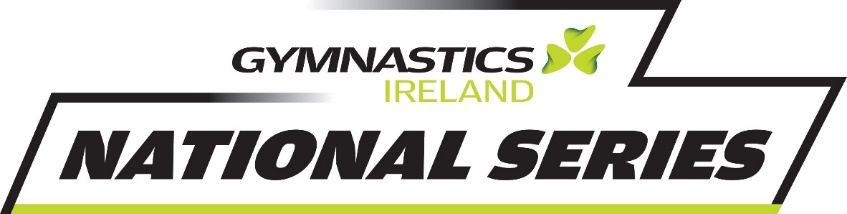 Spectator Information:National Acrobatics Team TrophyNational Indoor Arena, Dublin www.nationalindoorarena.ieSun, 2nd  Dec 2018Admission Price:Additional Information: SDS Photo will be taking the official photographs and these will be available to buy throughout the competitionHello Deer will be filming the official highlight video and will be posting photos to our social media pages throughout the competition,Please note: Only authorised personnel (staff, coaches, judges, gymnasts, volunteers and emergency services) will be allowed in warm up and competition area.ENTRYPER DAYAdult€10.00Child€5.00Family(2 adults & 2 children or 1 adult & 3 children)€25.00Book tickets for this event at www.gymnasticsireland.comBook tickets for this event at www.gymnasticsireland.comACROBATICS Registration:  IDP & AG 12-18Registration: Grade 5 & AG 11-1612.00pm4.00pmCompetition begins: IDP & AG 12-18Competition begins: Grade 5 & AG 11-161.30pm 4.45pmMedal Presentation: IDP & AG 12-18Medal Presentation: Grade 5 & AG 11-163.30pm6.36pm